Publicado en barcelona, 08034 el 03/03/2015 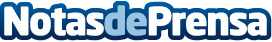 El portal BUSCOelMEJOR estudia la incorporación de nuevos comparadores en el próximo trimestreSegún explica Lluís Soler Gomis, fundador y CEO de BUSCOelMEJOR.com, “nuestro objetivo es facilitar a las empresas la toma de decisiones en la elección del software más adecuado, evitando en muchos casos tener que acudir a consultoras externas para tomar la decisión acertada, eliminando así este gasto.”Datos de contacto:BUSCOelMEJORComparador de software para empresas932054778Nota de prensa publicada en: https://www.notasdeprensa.es/el-portal-buscoelmejor-estudia-la Categorias: Finanzas Emprendedores E-Commerce Software http://www.notasdeprensa.es